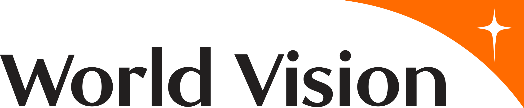 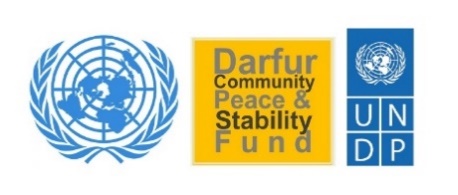 Terms of Reference End of Project Evaluation Terms of ReferenceDarfur Community Peace-Building and Stabilization Project (DCPSF)Funded by UNDPAbout World VisionWorld Vision is the world’s largest international children’s charity, working to bring real hope to millions of children in the world’s hardest places.  Poverty, conflict and disaster leave millions of children living in fear hunger and disease, fear of violence, conflict and exploitation that robs them of a childhood. World Vision works across the world to free children from fear. World Vision works alongside children, their families and communities to help change the world they live in for good. Founded in 1950, World Vision currently works in more than 100 countries worldwide. In Sudan, World Vision works in South Darfur, East Darfur, South Kordofan and Blue Nile States. In these four States, World Vision implements blended programmes that address immediate emergency needs of the local populations while building their adaptive, absorptive and transformative capacity to face future challenges.About the projectThis intervention recognizes tribal conflicts and nested intra-tribal conflicts and works at all levels to re-establish relationships; build peace and pro-actively resolve potential conflicts.  The project relies on traditionally accepted, tried-and-tested peace building and conflict resolution mechanisms.  The project pays particular attention to the role of women and youth (particularly demobilized youth without stable livelihoods) whose contribution to peace building and conflict resolution is enormous but often is neglected. The project also addresses both the root causes and triggers of conflict.  This project draws from past successes such as the impact of the DCPSF-funded the ‘Ariyuda Migratory Route’ on local peace building and conflict resolution; and similarly learns from failures of previous conflict resolution mechanisms.  This project appreciates the role of the different power relationships and perceptions of masculinity in influencing the direction of conflict. The project was implemented in Nurley and Alhuda in Ed Elfursan Locality and Markundi in Kubum locality. The project was aimed at achieving a peaceful co-existence among the different tribes of Kubum and Ed Elfursan localities that will foster re-settlement and recovery of conflict-affected communities in Darfur.  This was achieved through:Establishing functional and effective community-level conflict resolution and prevention structures in 6 communities in Kubum and 24 in Edlfursan (DCPSF output 1);Increasing peace dividends through shared assets as connectors for peace, joint management of natural resources such as water resources and basic social services such as school classrooms and cooperation between communities in Kubum and Edfursan (DCPSF output 2); Enhancing the capacity of 110 women to meaningfully participate in local and state level peace building platforms while ensuring cooperation between communities in Kubum and Edfursan  (DCPSF output 3).  This project will link community-level conflict resolution structures to State level institutions and the wider Darfur agendas through influencing agenda, active participation and, upward and downward information sharing on peace processes and research (DCPSF output 4).The critical success factors are thus:Basing interventions on existing evidence-based approaches and methodologies that are informed by robust assessments and previous DCPSF projects;Strengthening existing traditional peace building and conflict resolution mechanisms that are already familiar to targeted communities;Continuously assessing conflict dynamics using methodologies such as ‘Do No Harm’ to understand the different conflict layers and the nested complex relationships between the conflicts and the actorsHarnessing synergies and contributions of other projects by World Vision, UN agencies and other stakeholders.Paying particular attention to inclusivity and gender in designing, responding and evaluating interventions.Rationale and purpose of the evaluationThis End of Project evaluation is designed to review the performance of the project to date; making recommendations on how to improve efficiency and effectiveness for the project; re-evaluate the project’s relevancy considering the existing needs and the context in South Darfur State – making recommendations on programmatic changes required to meet new / unforeseen circumstances; and assess the extent the project has delivered against proposed outcomes and milestones. Additionally, the evaluation should assess sustainability of project interventions and make recommendations on how to improve sustainability and smoothen exit. This evaluation will adopt ‘DAC Principles for the Evaluation of Development Assistance criteria’ as outlined below: Specific evaluation criteria include the following:Relevance / AppropriatenessRelevance will assess whether the project was in line with local needs and priorities and donor policy while appropriateness will determine how project activities were tailored to local needs, increasing ownership, accountability, and cost-effectiveness accordingly.  Relevance / appropriateness criteria will respond specifically to the following questions:To what extent are the objectives of the project still valid?Are the activities and outputs of the programme consistent with the overall goal and the attainment of its objectives?Are the activities and outputs of the programme consistent with the intended impacts and effects?Were the outcomes achievable or overly ambitious?Were risks properly assessed and tackled?Efficiency Efficiency criteria will compare inputs against outputs (qualitative and quantitative) and will seek to answer the questions below:Were activities cost-efficient?Were objectives achieved on time?Was the programme or project implemented in the most efficient way compared to alternatives?Did the project start on time?Was a no cost extension applied for and granted?Were all key staff in post within 6 months of start up? And maintained through project life?Was the methodology of implementation the right one under the circumstances?Did WV get good cooperation from relevant local government authorities?What was local government’s assessment of this intervention?  What was the local leaders’ assessment of this intervention?  Did WV get good cooperation from relevant local leaders?Was access to project areas acceptable?What was the alpha value of this project? (% of budget that reached the beneficiariesTo what extent did the NGO/agency take on board the recommendations from UNDP field visits and feedback on progress reports provided by the UNDP?Effectiveness Effectiveness criteria will measure the extent to which the project attained its objectives and will seek to answer the following specific questions:To what extent were the objectives achieved?What were the major factors influencing the achievement or non-achievement of the objectives?Were there any unplanned effects and were these good or bad?Was coordination with other development actors’ effective?Were the effects of the project felt equally across the project area or were some areas neglected?Were technical designs effective and appropriate for that environmentImpact Impact criteria will highlight positive and negative changes that resulted from the project – whether directly or indirectly, intended or unintended – and respond to the questions below: What has happened as a result of the programme or project?What real difference has the project made to the beneficiaries?How many people have been positively affected?To what extent have local government institutions benefited from the activities and outputs?To what extent have local leaders benefited from the activities and outputs?To what extent is the impact sustainable over the longer term?Has the project increased or decreased dependency on outside intervention?SustainabilitySustainability criteria will measure the feasibility of benefits accrued from the project continuing beyond the donor funding period and will answer the questions below:To what extent are the activities and benefits of the programme likely to continue?What were the major factors which influenced the achievement or non-achievement of sustainability of the programme or project?Do the local government authorities fully support the initiatives taken by the project?Do the local community leaders fully support the initiatives taken by the project?To what extent has the project strengthened the capacities of local government and local leadership structures? To what extent are the people themselves contributing to the sustainability of the initiatives?To what extent has the private sector become involved in the development of the area as a result of the project?ReportingWas monitoring and progress reporting adequate according to the 	 UNDP requirements?Observations on donor’s role and influence on project implementation.Were communications with the Contracting Authority satisfactory in terms of promptness and content?Was technical / administrative support provided timely and adequately when requested?Were Grant Contract administrative procedures and actions timely taken care of and did this influence project implementation in any way?In addition to the above criteria, the assignment must specifically respond to the project log frame indicators while the baseline report will be utilized to compare baseline and midterm evaluation findings to measure change.Users of the evaluation Primary users of the findings of this evaluation will include the World Vision South Darfur Programme, CBRMs, line ministries such as MOE (Ministry of Education of Sudan), Ministry of welfare (MOWF), HAC, VSLAs and host community determine overall project performance and improve their future programming approach.  The UNDP delegation in Sudan will use the findings of this report to determine project performance for accountability purposes. The secondary users of the evaluation findings will include World Vision who are the responsible contract holders; the State Government in South Darfur including HAC who monitor delivery of humanitarian interventions and the UN protection cluster who coordinate Gender and protection interventions across Sudan.   PurposeThe purpose of the evaluation is to establish and document the impact and effectiveness of  to render accountability to donors. The evaluation is expected to provide data on the performance, impact and sustainability of project interventions. The findings and recommendations will contribute to a learning process which enables World Vision to draw lessons from its experience in order to improve the quality service to Kubum and Edd Elfursan Community, assessing the extent to which the outcomes of the project have been achieved, determine Relevance, efficiency, effectiveness and sustainability of the interventions/project and document new knowledge and important topics for further inquiry, action, lobbying and influence. The evaluation will also help to assess the effectiveness of beneficiary accountability system and mechanisms that were used during the project implementation period. Below is the key area to be covered: . MethodologyThe evaluation will consist of:Literature Review: Carry out literature review of project materials, secondary data including Baseline survey and Evaluations done in South Darfur/targeted localities. Evaluation Design: The consultant will draft the evaluation design, including sampling design and sample size. This will include preparation, field testing (questionnaire pre-test) and finalization of the survey tools (questionnaire and data entry templates). Furthermore, the consultant will provide training of evaluation teams and compilation of final evaluation report. Quantitative research methodology and tools: Results from this methodology and tools will provide responses to all the indicators to set out the project baseline while also supporting project staff to make the required adjustments to the project milestones as indicated in the log frame. Qualitative research methodology and tools: The consultant will develop qualitative data collection tools and identify the most appropriate participatory methodology for administering them.Sampling: The consultant will calculate sample methodology and sampling size based on the nature of indicators to be measured as well as population figures in the target areas. For both qualitative and quantitative samples, the sampling frameworks should be of a sufficient size and representativeness to allow:reasonable levels of certainty that the findings are representative for the target population;reasonable ability to generalize the current practices and systems to similar contexts and,Reasonable ability to generalize the ability of the theory of change to bring the required behavioral change within the project period. Evaluation Implementation: The consultant will train staff of local NGO partners as well part time research assistants on the evaluation tools and methodology. Training will cover data collection, data entry and data management and cleaning. Evaluation Report: The consultant will undertake data analysis and provide evaluation report according to the purpose of the evaluation explained above. TimelinesThe End of project evaluation is expected to be completed within 30 days. The proposed date for when this will be undertaken is from 1th December to December 30th 2022.  Deliverables The following will be main deliverables during the consultancy service period:Evaluation report – A detailed description of the evaluation following the OECD/DAC criteria A detailed survey implementation plan (Work Plan) – Activities and timelines including parties responsible for each action.Inception report-A detail description of the methodology, sampling design and field data collection process including data management Survey tools/questionnaire and guidance manuals – after the approval of the methodology as explained in the above point, the consultant will provide quantitative and qualitative tools for the evaluation based on the above agreed methodology. Training of project staff (M&E officers, Partner staff and supervisors) and data enumerators/collectors and clerks for survey design, sampling framework, and survey tools. Duration and content of training to be determined by consultant and shared with World Vision Sudan. Fully ‘cleaned-up’ dataset in SPSS file format or any other agreed statistical software. Different sets of cross-tabulations breaking down the results for all questions and including appropriate statistical tests so that significant differences can easily be identified.Weekly progress reports to be submitted to Program Quality and Evidence (SPQE), /MEAL manager/MEAL coordinator of World Vision Sudan during the evaluation period. Reports should detail: 1) activities/tasks completed to date; 2) any challenges faced; 3) any adjustments made in response to challenges; 4) any deviations from timeline and explanations for deviations and; 5) additional human resources and/or logistical support needed. Validation workshop - Power point Presentation of the preliminary findingsStakeholders Involved in the Evaluation: In coordination with World Vision Sudan, the consultant will work with the implementing partner.  In addition, government line ministries who will have significant contribution to the project implementation and the consultant would be expected to have discussions as required. World Vision Sudan Strategy Program Quality and Evidence (SPQE), MEAL manager, MEAL coordinator: The Deliverables of this Consultancy will be reviewed by Program Quality and Evidence (SPQE), MEAL manager, MEAL coordinator with technical input from the project manager and the support office. World Vision Sudan: will pay the consultant agreed consultancy service fee and associated costs as per the details of contractual agreement that will be developed and agreed between World Vision Sudan and the consultant.World Vision Sudan will provide the consultant with the required number of survey teams (data collectors, data entry clerks, survey supervisors, etc.) in each of the targeted locations based on the survey design methodology to be developed by the consultant. World Vision Sudan: will provide technical support and review capacity in addition to the Program Quality and Evidence (SPQE), MEAL manager and MEAL coordinator as well as provide clearance for the final version of the report. Pre- Conditions World Vision Sudan will support the consultant to fulfill Federal and State level government requirements for this undertaking including Visa and Security approvals.Profile of the consultant The following qualifications are desirable for the consultant to be able to conduct the baseline assessment in a satisfactory manner.Minimum 5 years applied experience in research and Design Monitoring & Evaluation experience in conflict or development programs (it would be good if experience in DCPSF/peacebuilding) Minimum Bachelor’s level degree in Conflict Resolution, Sociology, or other related social science field;Strong knowledge and experience working around the arts and social change in Sudan Proven quantitative and qualitative research skills (candidates should provide a copy of baseline/evaluation reports produced); Strong background in participatory design, monitoring and evaluation methodologies;Knowledge of logical and results frameworks;Knowledge of the use of conflict management curriculum, behavior change communications and media;Work experience in Darfur;Fluent in English and Arabic; Knowledge in Targeted locality is highly desirable.	Must have conducted studies in a culturally sensitive environment particularly in areas that are conflict affected and experience in conducting self-perception surveys or youth healthy behavior survey Certificate of good conduct from their home country police or any other document as proof of lack of criminal recordKnowledge of child protection conventions and adherence to WV child protection policyApplication process: To apply for the consultancy please submit a proposal of max 5 pages including the following: Outline of evaluation methodologyProposed timeframe and work plan (including total number of days required and description of consultancy team structure)Budget and Logistics (including daily consultancy fees). Travel, Cost of recruiting enumerators, Accommodation and meals will be provided for by WVS during the period the consultants will be on ground.CVs with qualifications, experience, contact details and evidence of past assessments and/or consultancies (As part of the annex)References of previous clients for assessments/evaluations/consultancies.AnnexProject indicatorsHow to ApplyPlease send applications to: ibrahim_bakhit@wvi.org by 25th   November 2022, 5pm.